                                         Darovací smlouva                        2030510224uzavřená podle § 2055 a násl. zákona č. 89/2012 Sb., občanský zákoník, ve znění pozdějších
předpisů (dále jen „občanský zákoník“)meziObec Bukovse sídlem Bukov 88, 592 51 Dolní RožínkaIČO: 00599328DIČ CZ00599328Zastoupený: XXXXBankovní spojení: XXXXKontakt: XXXX, tel. XXXX(dále jen dárce)aNemocnice Nové Město na Moravě, příspěvková organizaceŽďárská 610, 592 31 Nové Město na MoravěIČ: 00842001Zastoupená: XXXXZapsaná: v obchodním rejstříku vedeného Krajským soudem v Brně oddíl Pr,vložka 1446 Bankovní spojení: XXXX číslo účtu: XXXXkontakt: XXXX, tel.: XXXX(dále jen obdarovaný)I.Na základě této darovací smlouvy (dále jen „smlouva“) poskytuje dárce obdarovanému za podmínek v této smlouvě uvedených dar: finanční prostředky ve výši 110.000,- Kč, slovy: Stodesettisíc korun českých. Dar poskytuje dárce obdarovanému dobrovolně. Dárce nespojuje s darem žádnou protislužbu ze strany obdarovaného.Obdarovaný výslovně prohlašuje, že výše uvedený dar přijímá.II.Dar bude použit na určený účel: pro potřeby Dětského a novorozeneckého oddělení obdarovaného.III.Dárce poskytne obdarovanému dar bezhotovostním převodem na účet uvedený v záhlaví této smlouvy do deseti dnů od účinnosti smlouvy dle čl. IV smlouvy.Darovací smlouvaje současně spolu s dokladem o provedené úhradě darované částky dokladem pro obdarovaného, že darovaná částka byla u dárce daňově uspořádána dlezákona č. 586/92 Sb., o daních z příjmů ve znění pozdějších předpisů.IV.Tato smlouvaje vyhotovena ve dvou stejnopisech, oba s platností originálu, přičemž každá ze smluvních stran obdrží po jednom vyhotovení.Smluvní strany prohlašují, že si tuto smlouvu přečetly, že se dohodly na celém jejím obsahu, že se smluvními podmínkami souhlasí a na důkaz toho připojují svůj podpis.Dárce prohlašuje, že v době uzavření darovací smlouvy není v péči obdarovaného ani jinak nepřijímá jeho služby ve smyslu ust. § 2067 občanského zákoníku.Tato smlouva nabývá platnosti dnem jejího podpisu oběma smluvními stranami a účinnosti dnem zveřejnění v informačním systému veřejné správy - Registru smluv.K nabytí daru udělil zřizovatel v souladu s § 37b zákona č. 250/2000 Sb., o rozpočtových pravidlech územních rozpočtů, ve znění pozdějších předpisů předchozí písemný souhlas dne 30.01.2024 usnesením č. 0140/04/2024/RKV Novém Městě na Moravě dne: 08.02.2024V Bukově dne: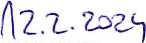 XXXX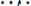 obdarovaný									